Student Government Association 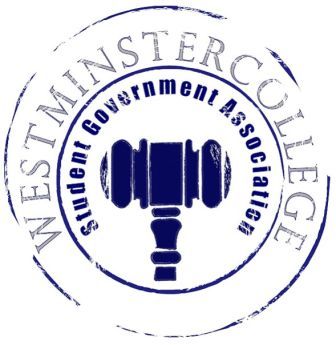 October 25, 2017Meeting MinutesPrayer by Vanessa Restifo Roll Call and AnnouncementsAll senators are here and accounted for except Kimu Kim and Sam StewartApproval of MinutesMotion to approve last week’s minutes by Jessica Garcia Ramirez, seconded by David Peffer.Executive Officers ReportPresident – Carl CarpenterThe Board of Trustees Meeting will be this Friday and Saturday, October 27th and 28thSlate Election Committee will be elected and voted on in New BusinessPBIRC Discussed Accreditation for Middle StatesPowerPoint for Rollover Proposal Vice President – Anna DanielsNo ReportSecretary – Rachel TraunerThere are 39 Senators in attendance Treasurer – Nataleigh KerrFallfestSheetz Gift Cards - $100.00Senator quarter zips - $1,287.00HomecomingParade Candy - $21.95Open ForumCommittee MeetingsFinance – Tyler SheetsNo ReportAcademics – Austin ArrigoCommitteesEnrolment CouncilOpen House – Ahead of what they were at last year; the surveys were all positiveNovember 4th is the next Open HouseDual Enrollment for high school studentsChange the monetary rate to make it more affordable and more practical for students in farther distancesFall Semester grades for the overall campus were discussedMeeting with Jamie Kohler tomorrow to discuss the “Stress Ball Scavenger Hunt”	Diversity – Jordan ShermanThe Civil Dialogue is scheduled for Tuesday, October 31st at 12:45 – 1:45 in MapleGuest facilitators have been contactedThe topic for this Civil Dialogue will be “The Origins of Life and the Rights of the Body” Just remember that these are the place for open discussion and all opinions are welcomeThe Tunnel of Oppression is coming up; it is on November 2nd from 5:30 – 8:30 PM in Patterson 	Special Events – Mackenzie BasallaNo ReportService – Elizabeth SmithIf anyone has shoes to donate, please give them to Liz!Next Wednesday will start the Spark and SGA Kindness Rocks on campus!Staff Breakfast is November 28th from 7:00 – 10:00 AMIf you are interested in volunteering at the Nursing home over Christmas, please see Liz	Student Concerns – Tanner EasleyNo Student Concerns brought up at this timeFAC ReportNew credit card machines will be starting in the TUB – they will be using Chip ReadersVegan options on campusJeff is looking into the options Tanner providedReupholstering the booths in the TUBFund has been established to pay for these, it is just a matter of figuring out final costs and if it is manageable Flickering MenuThis has been addressed and has been fixedBe sure to come out to FAC! If you have Rollover ideas, please do let Tanner know!Public Relations – Matt McDonaldSGA Day is Friday, October 28th There are still slots to sign up for, so be mindful of thatPlease wear your SGA quarter zips on FridayBe spreading the word on Social Media!Golf Cart Safety Video played for Senators interested in driving carts on SGA DayOld BusinessNo Old Business at this timeNew BusinessMotion by Jessica Garcia Ramirez to rank Rollover Options seconded by Sarah Conn.Motion by Vanessa Restifo to vote on Slate Election Committee, seconded by Teddy Constantine The following were elected to the Slate Election Committee: First years: Brandon Williams, Sophomores: Adam Himmelman, Juniors: Taylor Chock-Wong, Seniors: Trevor Arrigoni, Slate member: Anna Daniels Open FloorOrchestra Concert this Friday, October 28th at 7:30 PMSpread the word about the Kindness Rock paintingCPC is taking a bus on Monday, October 30th to the moviesBus leaves at 9:00 PM Old 77Sign up in the TUB; it is free, but you have to be signed up so that CPC can purchase your ticketFree popcorn will also be provided!Westminster will be hosting PAC Championships this Saturday, October 29thFree pumpkin carving tomorrow, hosted by Tri Beta and Chemistry Club Swim Teams first meet is this Friday at 6:00 PMWill be selling T-shirts Sigma Kappa will be hosting Marathon Bingo this Friday, October 28th from 8 – 10 PM in Berlin!AdjournmentMotion to adjourn by Patricia Loughney, seconded by Brett Bartholomew 